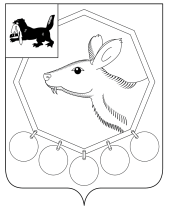 04.02.2022 № 24/3 РОССИЙСКАЯ ФЕДЕРАЦИЯИРКУТСКАЯ ОБЛАСТЬМУНИЦИПАЛЬНОЕ ОБРАЗОВАНИЕ«БАЯНДАЕВСКИЙ РАЙОН»ДУМАРЕШЕНИЕО ПРИЕМЕ ПОЛНОМОЧИЙ ПО ОСУЩЕСТВЛЕНИЮ ВНЕШНЕГО МУНИЦИПАЛЬНОГО ФИНАНСОВОГО КОНТРОЛЯ            В целях проведения процедуры приема (передачи) полномочий  Контрольно-счетной палате МО «Баяндаевский район» от Дум муниципальных образований, входящих в состав МО «Баяндаевский район», руководствуясь ч.4.ст.15 Федерального закона от 06.10.2003 N 131-ФЗ "Об общих принципах организации местного самоуправления в Российской Федерации", Федеральным законом от 07.02.2011 N 6-ФЗ "Об общих принципах организации и деятельности контрольно-счетных органов субъектов Российской Федерации и муниципальных образований", ст. 8, 27, 47 Устава муниципального образования «Баяндаевский район», решением Дум муниципальных образований (далее по тексту МО), входящих в состав территории муниципального района,ДУМА РЕШИЛА:1. Контрольно-счетной палате муниципального образования «Баяндаевский район» принять от Дум муниципальных образований, входящих в состав МО «Баяндаевский район» - МО «Баяндай», МО «Васильевск»,  МО «Гаханы», МО «Курумчинский», МО «Кырма», МО «Люры», МО «Нагалык», МО «Ользоны», МО «Покровка», МО «Половинка», МО «Тургеневка», МО «Хогот» за счет межбюджетных трансфертов, предоставляемых из бюджетов указанных поселений в бюджет муниципального района, переданные полномочия по осуществлению внешнего муниципального финансового контроля.2. Утвердить соглашения между Думами МО «Баяндай», МО «Васильевск»,  МО «Гаханы», МО «Курумчинский», МО «Кырма», МО «Люры», МО «Нагалык», МО «Ользоны», МО «Покровка», МО «Половинка», МО «Тургеневка», МО «Хогот» и Думой МО «Баяндаевский район», Контрольно-счетной палатой МО «Баяндаевский район» о приеме (передаче) полномочий по осуществлению внешнего муниципального финансового контроля (Приложение – 12 соглашений).3. Решение Думы МО «Баяндаевский район» от 27.12.2016г. №17/6 признать утратившим силу.4.	Настоящее решение вступает в силу со дня принятия. 5.	Настоящее решение подлежит опубликованию в районной газете «Заря» и на официальном сайте МО «Баяндаевский район» в информационно-телекоммуникационной сети «Интернет».                                                                                                    Председатель Думы                                                                                                                                  МО «Баяндаевский район»                                                                                                                        В.Т. Еликов                                                                 Мэр МО «Баяндаевский район»                            А.П. Табинаевс. Баяндай _____________2022 года   № __